浙江汉欣厨具有限公司2020年社会责任报告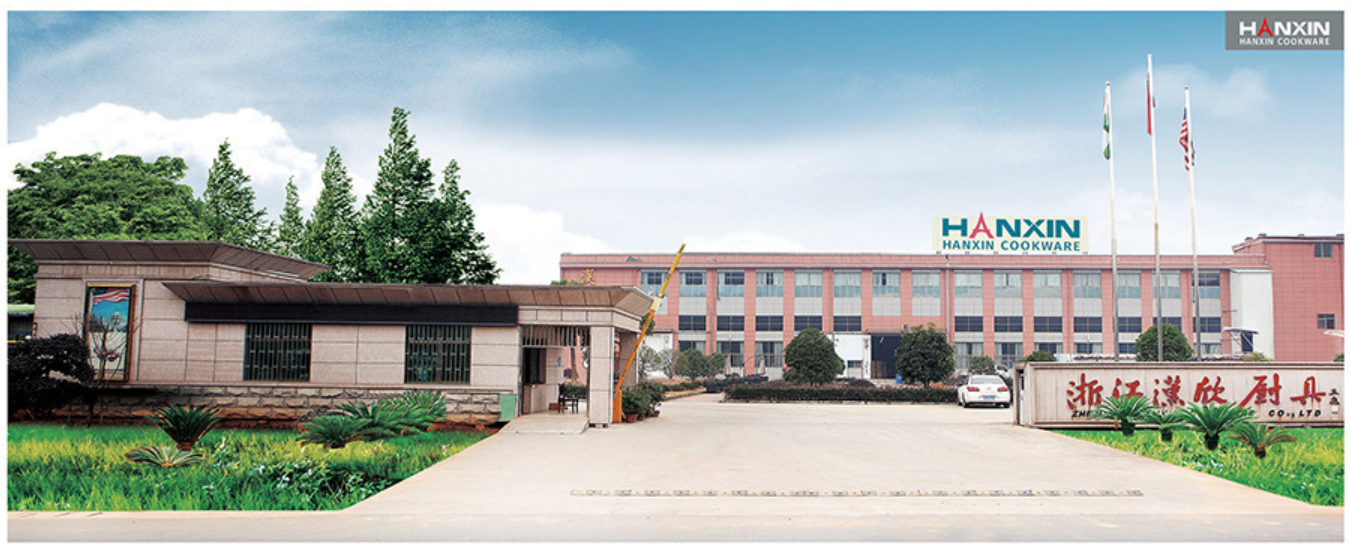 2021年9月第一部分：前言编制说明本报告是浙江汉欣厨具有限公司发布2020年度社会责任报告。报告组织范围    浙江汉欣厨具有限公司报告时间范围    2020年1月1日至2020年12月31日报告发布周期    年度报告报告数据说明    本报告采用数据来自于浙江汉欣厨具有限公司报告获取形式    本报告以电子文档形式发布，电子文档将发布在公司网站并提供在线阅读注册地址：浙江省金华市武义县壶山街道黄龙工业区通讯/生产地址：浙江省金华市武义县壶山街道黄龙工业区电话：0579-89091769邮编： 321200网址：www.hanxincookware.com1.总经理致辞自被批准创建成立至今，公司始终以“为美好生活加油”的公司使命，秉承着“人本，责任，诚信，精细，创新，共赢”的核心价值观，打造属于汉欣的品牌力量。伴随公司发展的不同阶段，以总经理为核心的高层领导在长期生产经营的实践中不断总结、提炼并形成了公司的使命、愿景和价值观，并以身作则，促进汉欣文化，持续演进并不断丰富。自公司成立以来，汉欣一直紧跟国家发展的步伐，贯彻国家使命，为国家发展贡献自己的力量。如今，我们汉欣，也已从初创时的一间小作坊发展成今天拥有自己品牌、具备较高行业地位和较强市场影响力的现代化厨具行业。回首过去，公司从开创至今，一直坚持诚信经营的宗旨。公司正是因为坚持“诚信经营”，成就了公司从小到大、由弱变强，并通过自身积极的努力成功打造了汉欣品牌，成就了汉欣厨具在中国厨具行业的一席地位。所以说，诚信守法是公司走向成功的基础，也是持续经营之本。同时，汉欣在快速发展的同时，也积极承担社会责任，为利益相关方创造价值，促进企业与社会的协调、和谐与可持续发展。经过召开企业文化座谈会，通过对公司历史沿革、行业特点、和发展的梳理和总结，我们认识到人才才是决定一个企业能否保持卓越的重要因素，汉欣坚持以人为本，积极引导员工积极性为主导思想，公司视员工为最宝贵的财富，始终把环境留人、激励留人、事业留人和感情留人有机结合，为公司可持续发展提供保障。此外还和员工共同分享企业发展的成果，真正形成了人才与企业共发展的良性机制。其次，在企业发展过程中，汉欣坚信良好的企业氛围是影响企业价值创造的重要因素，汉欣自创立以来一直对企业环境氛围是否和谐抱有十分的重视，并大力提倡轻松、愉快的心态，更为社会和谐贡献一份力量；此外，汉欣心怀国家，时时刻刻以感恩的心参与各种公共事业、承担社会责任，为国家分忧，全力打造具有强烈社会责任感的公众企业。2.关于汉欣2.1企业简介浙江汉欣厨具有限公司成立于2006年8月，注册资金1000万元，占地面积2万平方米，主要生产和经营铝及铝合金不粘锅。公司主要产品有“蒙哥马利”铸铝不粘锅系列产品。公司的产品以出口为主，销往东南亚、中东、欧美等国家和地区，相关产品通过SGS、TUV、BSCI等检测认证，满足国外用户的使用需求，同时获得金华出入境检验检疫局颁发的JTC紧密合作伙伴证书。公司拥有四柱液压拉伸机、注塑机、数控车床、自动喷砂机、冲床、抛光机、液压机等先进生产设备，包装、铝锅喷漆、铝锅清洗、不黏漆等生产线，以及超声波测厚仪、温度记录仪、粗糙度仪、耐磨试验机、盐雾试验机、光谱仪等检测设备。公司建立了ISO 9001、ISO 14001和ISO 45001等管理体系，并按照要求进行组织实施。公司与湖州师范学院签订了产学研合作协议，利用大专院校的专业人才和研发设备增强公司的科技研发实力。公司经营宗旨：专业、专心、专注，汉欣厨具坚持以“客户为本，服务至诚”为服务理念。充分利用国内外先进的技术和设备，通过与国外技术协作、技术引进、技术开发等多层次并举的技术策略；从事品质优越的中高档厨具的生产开发、销售、安装、改造、维保等业务；面向国内市场，积极开拓海外市场；追求良好的社会综合效益，以获得满意的经济利益。3.公司治理3.1内控机制企业通过ISO9001、ISO14001、ISO 45001认证,进一步健全规章制度，完善决策机制，规范工作流程，严格审批程序，基础管理得到加强。企业认真贯彻落实现代企业制度要求，健全法人治理结构，建立了依法决策、科学决策和民主决策的决策机制，提高利益相关方满意度，推进汉欣与社会的可持续发展。汉欣实行总经理责任制，企业不断完善公司治理架构。管理层按照《公司章程》赋予的职责，依法独立运行，履行各自权利和义务。3.2监督机制企业建立健全员工代表大会制度，实施厂务公开长效机制，通过员工代表大会和厂务公开，拓宽员工参与企业管理与监督，增强企业运作的透明度。4.社会责任管理4.1企业社会责任观浙江汉欣厨具有限公司是集设计、生产、销售、售后服务一体的生产厨具的企业，以“诚信经营”为汉欣的企业宗旨，以一流的产品、优质的服务为厨具行业作出贡献。紧紧围绕“诚信、责任、绿色、和谐”的企业社会责任主体，以责任促发展、以责任铸品牌，以责任拓市场，以责任树形象，潜心打造责任企业，努力构建承担社会责任的排头兵企业，实现企业发展与践诺社会责任的和谐发展。4.2利益相关方式沟通方式利益相关者的信任与支持是企业赖以生存和发展的基础，我们积极营造与各利益相关者相互支持、互利友好、合作共赢的关系，致力于提高发展的质量和效率，努力用发展的成果回报利益相关者，追求企业与社会的可持续发展。4.3社会责任管理推进工作为了更好的推动公司社会责任评价体系建设，把企业社会责任评价体系建设工作纳入企业发展战略中，融合、渗透到企业经营管理的各个环节。为确保该项工作深入开展，对内实施“一把手”工程，成立企业社会责任评价体系领导小组，下设办公室，全面负责公司社会责任体系建设工作，主要包括体系的构建、相关制度的完善以及体系的建设等。5.对员工负责，构建和谐汉欣5.1用工政策企业严格遵守《劳动法》、《劳动合同法》和《工会法》等相关法律、法规和制度，奉行平等、非歧视的用工政策，实行男女同工同酬，与员工的劳动合同签订率达到了1OO％。严禁和抵制任何形式的雇佣童工，杜绝强制劳动和歧视现象。5.2薪酬体系企业公平、公正地对待全体员工，积极稳妥地推进各项薪酬、福利和保险制度的改革与完善，推行竞聘上岗和以岗位技能工资为基础的薪酬制度。在发展生产、提高效益的同时，建立员工收入与企业发展成果联动的调整机制。公司认真贯彻落实国家最低工资保障制度，工资远高于当地最低工资标准，每月按时发放工资，无拖欠工资现象。不断提高一线员工的岗位工资标准和关键、特殊岗位员工的上岗津贴标准，形成了促进基层员工安心一线、立足岗位、争做贡献的激励机制。5.3福利体系公司为员工建立基本养老、医疗、工伤、失业和生育保险等社会保险，按时足额缴纳各项保险费用，维护员工的切身利益。每年为员工提供健康检查、教育培训、困难帮扶、重大疾病救助，定期为员工发放节日福利，不定期发放季节福利，包括创新福利、旅游福利、消暑福利、保暖福利等等。5.4民主管理企业建立健全了工会组织和职工代表大会制度，坚持和完善职工代表大会、厂务公开等基层民主管理制度，保障员工的知情权、参与权、表达权和监督权，切实维护好员工的民主权利。公司建立了多种沟通方式，积极听取各方面意见和建议，制定了《合理化建议管理办法》，对被采纳的意见和建议给予奖励。积极畅通员工建言献策渠道，企业内员工可通过办公室向企业反馈自己的意见和建议；同时企业不定时举办营销项目会议和月生产例会，企业领导与一线员工面对面交流，认真听取他们在工作、生活中遇到的困难和问题，及时加以解决；设“合理化建议奖励”，对提出合理化意见的员工进行隆重表彰。5.5员工成长根据公司的愿景、战略规划以及结合公司的发展战略目标，坚持以人文本，积极引导员工积极性为主导思想，公司视员工为最宝贵的财富，始终把环境留人、激励留人、事业留人和感情留人有机结合，建立人力资源规划系统，为公司可持续发展提供保障。公司设置部门架构的主要遵循“效率”原则，按照“一岗多能、以岗定薪、岗责到人”的管理方式，合理设置岗位，精简组织架构，公司精简的组织架构与人员设置，公司内部沟通顺畅，多部门合作默契，使组织在能很好的应对业务的变化，满足战略的实施。在明确组织架构后，管理部组织各部门对岗位进行梳理、分析和设计，根据岗位特点进行系统分类管理，通过制定《人力资源控制规范》、《岗位职责和任职要求》，以调动员工的积极性和创造性，对各种变化快速反应，提升工作效率和执行力。在确定员工需求的类型和数量之后，依据《岗位职责和任职要求》，识别所需员工的特点和技能。过人才测评、岗位分析、绩效评价以及人力盘点等方法，识别现有员工当前及未来所需能力的差距。为缩短差距，提升现有员工的能力，公司针对不同层次、岗位人员采用不同的教育、培训和能力强化等方法。 如技术类岗位，采用师傅带徒弟、老带新、一帮一、技术培训等；管理类岗位，采用岗位轮调、管理培训、代理人与接班人规划等；对于特殊操作岗位，如叉车司机等， 严格按照国家法规要求，必须持证上岗，并定期进行理论和实操之测试，以保持对岗位操作安全及能力强化的要求。5.6员工文化企业大力推动企业文化建设，积极开展各种形式的教育培训活动。通过开展文体活动，提高了员工的凝聚力、向心力和战斗力。推进企业劳动关系和谐，增强了员工对企业的归属感，员工自觉地把企业当成了自己的家，把自己的职业当成事业，真正融入到企业发展中，建成职工活动中心，为员工提供了良好的餐饮、娱乐活动场所。5.7职业健康企业认真贯彻《中华人民共和国职业病防治法》，坚持“预防为主，防治结合”的方针，积极开展职业健康监护工作。重点抓好员工职业健康体检，以及高危害作业职业健康体检。公司重视职业卫生专项管理和危害治理，加强高毒危害作业人员业务素质和岗位技能培训，配备并规范使用防毒安全防护设施及个人防护用品。注重防护设施的投入、改造与维护，规范个人危害防护用品的配备使用和维护管理，为员工提供良好的作业环境。5.8安全保护企业把安全管理工作放在首要地位，坚持“坚持安全生产，预防事件发生，加强职业防护，保障职工健康”的安全生产方针，加强安全管理和监督，实现了安全生产“零”事故。公司不断强化安全管理网络建设，健全安全监管体系，实行安全生产周例会制度，24小时进行安全监督和检查，及时排查安全隐患，确保安全生产无事故。每年六月举行安全生产月活动，开展各种形式的安全知识培训、演讲和竞赛活动，举办安全消防演练，提高员工的安全防范意识和自我保护能力。6.对环境负责，打造绿色汉欣公司始终贯彻“环境保护、资源再生，循环经济、绿色生产、精益求精、持续改进”，在不断提高产品和服务质量的同时，致力于环境保护，改善生产环境条件，倡导走可持续发展之路”。汉欣人已经充分认识到：环保产业是未来经济发展中最具潜力的新的经济增长点之一。基于此，公司以为人类造福为己任，致力于发展绿色产业。6.1打造“一流产品、一流管理、一流服务”的现代化企业汉欣致力于提高产品质量、提升服务和管理水平，向顾客提供最优质的产品和服务，予以客户最舒适的使用体验。公司旨在提供最全面的厨具系列，给予客户多样化选择，满足客户对厨具系列的所有需求。6.2生产环保节能产品，终端实现绿色产业的延伸汉欣在发展过程中，不断加大高新技术投入，进行工艺改造，不仅推动了产业升级，而且达到了节能降耗、充分利用能源的目的。企业更创造性地提出：不仅要在生产过程中实现节能降耗，更要为客户生产出环保节能产品，不断延伸绿色产业的发展。6.3大力推行清洁生产，造一方碧水蓝天绿地资源相对不足，环境污染严重，已成为影响我国经济发展的重要因素，实施可持续发展战略，必将把推行清洁生产落实。清洁生产体系的运行，大大提高了能源利用、减少污染物、实现经济和环境的协调发展，创造更好的效益。为有效推进清洁生产体系的运行，公司成立管理小组，确立实施的规划目标，并深入推进各项工作。企业还聘请国内著名专家、学者进行专项培训，为体系的完善与发展奠定坚实的基础。目前，清洁生产体系的运行，使企业的“三废”指标同比大大下降，现在已大大低于国家标准。7.对社会负责，共创和谐社会企业的就是社会的，积极履行社会责任，为社会发展做贡献是企业存在的根本意义。在这种思想的指导下，企业不仅社会创造了丰厚的效益，履行着经济责任，还积极推动社会公益事业，自觉承担着环保责任。7.1创造丰厚的经济效益企业积极承担并履行着经济责任，为社会创造物质财富，解决就业、缴纳税款，为国民经济的快速稳定发展发挥自己应有的作用：1.创造财富，合法经营，依法纳税。汉欣将依法视为企业生产经营的首要条件和基本责任，在公司内部倡导“诚实守信、合法经营、依法纳税、回报社会”的理念，积极按时足额缴纳各种税金，无偷税、漏税、逃税、欠税、抗税行为。2.共同约定，促进就业。受全球经济不景气影响，企业经营压力增大，经济效益下降，用工需求下降，就业形势紧张，社会不稳定因素增加，给社会经济的和谐稳定带来了不利影响。在这样的形势下，汉欣积极承担起企业社会责任。解决了部分社会就业压力，为社会减轻负重，促进社会和谐发展。7.2建立科学规范的管理体系公司通过ISO9001、ISO14001、ISO45001管理体系进行内部审核、管理评审、行政例会、会议记录、生产例会等多种形式对绩效指标以及各职能部门设定的KPI指标进行分析评估和分析改善，通过内部有效的沟通反馈渠道，汇总分析业绩目标偏差原因、及时调整绩效目标制订，计划下一步行动改善措施，不断达成绩效目标。对外部变化保持高度敏感性，实时收集分析国家政策、法规、行业动态、客户新要求、竞争情况、竞争对手资讯等，确保绩效测量系统与之同步。为管理决策提供有效支持。7.3推动社会公益事业的发展公司发展离不开社会各界的支持，同时公司对社会也应履行社会责任。公司领导十分重视公益支持，积极主动履行公共责任，回报社会，并且结合公司的发展战略，在公司战略规划上，专门规划出部分资金用于的公益活动。公司领导以身作则积极参与社会的公益活动。公司以奉献爱心回报社会，诠释企业的价值观念和人文精神。公司积极参与行业发展、助学扶贫、爱心献血等多项社会公益事业。公司作为金华市的负责任企业，不断提高产品质量，更好地满足用户需求，为当地社会发展做出更大贡献的同时，取得更好的社会效益和经济效益，不断增加公益事业投入，如2018年10月，武义县桃溪镇大河源村结对扶贫，资助村两委；2019年6月，公司总经理胡建宁参加拓源实验学校“爱心助学”活动等。结合自身优势及社会弱势群体的实际情况，公司今后将把慈善事业确定为重点扶持领域，并积极投身社会公益事业。8.展望未来随着社会的不断发展和进步，企业也面临着更多的机会和挑战，作为具有很高行业地位和社会影响力的企业，汉欣又站在了一个崭新的起点，并且拥有了更远大的目标。目前来看，全球经济正处于一个波动的阶段，这也是公司正面临着的千载难逢的历史机遇，企业的发展正在步入一个崭新的历史时期!我们将坚持党的领导路线，落实科学发展观，构建和谐企业，在为社会做出贡献的同时保证企业平稳快速发展。公司坚持“以人为本”的理念，为员工创造了一个积极参与公司发展的良好环境，通过开展多种形式的管理活动，加强员工队伍建设，持续为员工打造一个和谐交流的平台，实现企业与员工的双向发展和双向进步。紧抓安全生产工作不放松，安全生产委员会通过安全知识培训、开展安全比赛，强化全员安全意识，降低事故发生率。并定期对车间进行6S安全检查，及时记录安全隐患。安全生产委员会鼓励员工通过总经理信箱直接反映不安全因素和不规范操作，提交改进意见，从源头上杜绝安全事故的发生，保障企业和员工的生命财产安全。大力发展绿色产业，节约能源，保护生态环境，实现企业、社会和环境的可持续发展。积极承担企业社会责任，大力推进社会公益慈善事业，为社会和谐发展尽责。利益相关方要求与期望沟通方式员工对企业文化进行诠释、系统解读和宣贯，提升员工对企业文化的认知、认同和践行。（1）公司介绍宣传、企业文化手册（《人力资源管理制度手册》）、厂区宣传栏、班组园地、电子邮件、产品说明书等详细介绍的企业文化。（2）组织对全公司员工进行培训。（3）将企业文化作为新员工入职培训、员工晋升的考核内容之一，强化员工的理解等。（4）公布了高层领导信箱、电话。顾客了解公司产品使用质量情况。交流下一阶段双方合作的要求等。合作谈判、定期拜访、销售信息数据共享、加入主要客户的管理系统等。供应商通报供货质量和质量体系审核的情况。公司实现战略目标的进展及下一阶段的发展的机遇和挑战。对进一步合作的要求。每年一次高层沟通会议、第二方审核。社会公司愿景、使命、价值观、精神和理念，安全观、环保观、道德观、公益观和法律观，视觉识别系统、品牌识别系统地市、省、国家级各类媒体股东价值观、发展方向、生产经营状况、内外部环境的变化、发展目标与对策、投资者关注的其他问题现场调研、高层领导演讲、座谈会、热线电话、电子邮件、公司网站、公司宣传册等